PERNYATAAN	Dengan ini saya menyatakan  bahwa dalam skripsi ini tidak terdapat karya yang pernah diajukan untuk memperoleh gelar kesarjanaan disuatu Perguruan Tinggi dan sepanjang pengetahuan saya juga tidak terdapat karya atau pendapat yang pernah ditulis atau diterbitkan oleh orang lain, kecuali yang secara tertulis diajukan dalam naskah ini dan disebutkan dalam daftar pustaka.Padang, Agustus 2018Penulis   	 Novia Iska JelitaPENGARUH PROFITABILITAS, PERTUMBUHAN  ASET, STRUKTUR AKTIVA DAN LIKUIDITAS TERHADAP STRUKTUR MODAL(Studi Pada Sub Sektor Textile dan Garmen Yang Terdaftar di Bursa Efek Indonesia Periode 2012-2016)Novia Iska Jelita 1 , Yuhelmi 2 , Rika Desiyanti 21Mahasiswa Jurusan Manajemen, Fakultas Ekonomi Universitas Bung Hatta2 Dosen Jurusan Manajemen, Fakultas Ekonomi Universitas Bung HattaEmail : noviaiskajelita@yahoo.com, yuhelmis@yahoo.com, rikadyanti@yahoo.com ABSTRAKPenelitian ini bertujuan untuk mengetahui pengaruh profitabilitas, pertumbuhan aset, struktur aktiva, dan likuiditas terhadap struktur modal. Objek yang digunakan didalam penelitian ini yaitu sub sektor textile dan garmen yang terdaftar di Bursa Efek Indonesia periode 2012-2016. Penelitian ini menggunakan teknik sampling jenuh. Sampel yang digunakan yaitu sebanyak 18 perusahaan. jenis data yang digunakan adalah data sekunder. Metode analisis data yang digunakan adalah model regresi linear berganda dan uji hipotesis dengan menggunakan uji F dan T-statistik. Hasil penelitian ini menemukan bahwa secara simultan profitabilitas, pertumbuhan aset, struktur aktiva dan likuiditas berpengaruh terhadap struktur modal pada subsektor textile dan garmen yang terdaftar di Bursa Efek Indonesia periode 2012-2016. Secara parsial profitabilitas dan pertumbuhan aset tidak berpengaruh terhadap struktur modal. Struktur aktiva berpengaruh positif terhadap struktur modal dan likuiditas berpengaruh negatif terhadap struktur modal pada  sub sektor textile dan garmen yang terdaftar di Bursa Efek Indonesia periode 2012-2016. Kata kunci : Profitabilitas, Pertumbuhan Aset, Struktur Aktiva, Likuiditas, Struktur Modal.EFFECT OF PROFITABILITY, ASSET GROWTH, ASSET STRUCTURE AND LIQUIDITY ON CAPITAL STRUCTURE(Study In Textile And Garment Subsectors Listed In Bei 2012-2016 Period)Novia Iska Jelita 1 , Yuhelmi 2 , Rika Desiyanti 21 Department of Management, Faculty of Economic, Bung Hatta University2Lecture Department of Management, Faculty of Economic, Bung Hatta UniversityE-mail: noviaiskajelita@yahoo.com,  yuhelmis@yahoo.com, rikadyanti@yahoo.comABSTRACT	This study aims to determine the effect of profitability, asset growth, asset structure, and liquidity on the capital structure. The object used in this study is the textile and garment sub-sector listed on the Indonesia Stock Exchange for the period 2012-2016. This research uses saturated sampling technique. The sample used is as many as 18 companies. the type of data used is secondary data. The data analysis method used is a multiple linear regression model and hypothesis testing using F and T-statistical tests. The results of this study found that simultaneously profitability, asset growth, asset structure and liquidity affect the capital structure of the textile and garment sub-sectors listed on the Indonesia Stock Exchange for the period 2012-2016. Partially profitability and asset growth do not affect the capital structure. Asset structure has a positive effect on the capital structure and liquidity negatively affects the capital structure in the textile and garment sub-sector listed on the Indonesia Stock Exchange for the period 2012-2016.Keywords: profitability, asset growth, asset structure, liquidity and capital structure.KATA PENGANTAR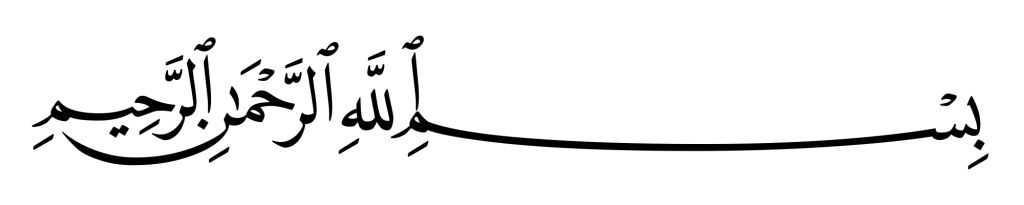 Assalamu’alaikum.wr.wb Puji syukur Alhamdulillah penulis panjatkan kehadirat Allah SWT atas segala rahmat dan karunia-Nya sehingga penulis dapat menyelesaikan penulisan laporan tugas akhir dengan judul “Pengaruh Profitabilitas, Pertumbuhan Aset, Struktur Aktiva dan Likuiditas Terhadap Struktur Modal (Studi Pada Subsektor Textile dan Garmen Yang Terdaftar Di Bursa Efek Indonesia Periode 2012-2016)”. Skripsi ini disusun untuk memenuhi persyaratan akademis dalam rangka menempuh ujian komprehensif sarjana dan untuk memperoleh gelar sarjana pada jurusan Manajemen, Fakultas Ekonomi, Universitas Bung Hatta Padang.Dalam melakukan penelitian dan penulisan skripsi ini penulis banyak mendapat bantuan dan dukungan baik secara langsung maupun tidak langsung. Untuk itu penulis menyampaikan rasa terima kasih kepada orang-orang yang telah memberikan kontribusi dan motivasi kepada penulis sehingga mampu menyelesaikan penelitian dan penulisan skripsi ini, penulis mengucapkan terima kasih kepada : Ibu Dr. Listiana Sri Mulatsih, SE.M.M, dan Bapak Drs. Meihendri, M.Si., Ak selaku Dekan  dan wakil Dekan Fakultas Ekonomi Universitas Bung Hatta.Ibu Lindawati, SE.,M.Si dan Bapak Purbo Jadmiko, SE.,M.Sc selaku ketua dan sekretaris jurusan Manajemen Universitas Bung Hatta yang telah bersedia membantu segala administrasi penulis dari awal penelitian hingga selesai.Ibu Yuhelmi, S.E., M.M selaku Pembimbing 1 dan pembimbing akademik yang telah bersedia meluangkan waktu untuk membimbing dalam keakademisan penulis selama perkuliahan dan telah bersedia meluangkan tenaga, waktu dan fikiran dengan penuh kesabaran dalam memberikan bimbingan berupa pemahaman, petunjuk, saran dan pendapat yang penulis butuhkan, sehingga terselesaikan penelitian ini. Ibu Rika Desiyanti, S.E., MSi selaku pembimbing II yang dengan sabar memberikan bimbingan baik berupa pemahaman, petunjuk maupun saran-saran atau pendapat yang sangat penulis butuhkan dalam penelitian ini, serta meluangkan waktu, tenaga dan fikiran, sehingga skripsi ini dapat terselaikan.Segenap dosen Fakultas Ekonomi yang memberikan bekal ilmu yang berharga bagi penulis dan para karyawan Fakultas Ekonomi Universitas Bung Hatta yang telah memberikan bantuan demi kelancaran penelitian ini.Teristimewa untuk orang tua tercinta, ayahanda Ahmad (Alm) dan Ibunda  Rosni yang selalu memberikan segala limpahan kasih sayang, pengorbanan yang tiada henti serta doa yang selalu mengiringi setiap langkahku. Untuk kakak terkasih yang selalu membantu dalam kondisi apapun dan makasih buat semangat dari kakak yang sudah bersusah payah dalam menjamin pendidikan untuk penulis. Dan terimakasih juga untuk abang ipar Afriandi dan Rahmat Gaus yang sudah memberikan saran, motivasi dan semangat dalam penulisan penelitian ini.Sahabat-sahabat manajemen seperjuangan Meliza Putri, Avinda Augusta Puteri,  Febriyanti, Occhi Amelia Pratiwi, Aziz Muslim, Elfani Dewi Indra, Dicky Vanesa, Putri Dwi Aidha, Mira Dewi Lyanora Lubis,  Safardinal, Farid, Kevin SE, Fahmi, yobel, roval, yandri SE serta sahabat lainnya yang selalu memberikan semangat, mengkritik dan memberi saran guna penyempurnaan penelitian ini.Sahabat tersayang Berly Nisa Srimayarti S.K.M, Yuyut Kemala Sari S.pd, Wina Febriyanti S.Kep, Wahyudaramulti S.pd dan Afrida Marleni, yang meskipun jauh selalu memberikan dukungan, saran dan motivasi dalam penyelesaian skripsi ini.Adek ayi, sinta, aprik, jogi, dan sahabat Nanggalo17 Squad yang selalu memberi semangat dan dukungan dalam penyelesaian skripsi ini.Penulis menyadari bahwa dalam skripsi ini masih banyak terdapat kekurangan, untuk itu penulis mengharapkan kritikan dan saran yang bersifat membangun untuk perbaikan dan kesempurnaan skripsi ini. semoga skrispi ini dapat berguna bagi penulis sendiri dan para pembaca. Akhir kata penulis ucapkan terima kasih.    Wassalammualaikum Wr. Wb. Padang,    Agustus  2018								Novia Iska JelitaDAFTAR ISIPERNYATAAN		iABSTRAK		iiABSTRACT		iii   KATA PENGANTAR..............................................................................		ivDAFTAR ISI		viiDAFTAR TABEL		xiDAFTAR GRAFIK....		xiiDAFTAR GAMBAR		xiiiDAFTAR LAMPIRAN		xivBAB I PENDAHULUAN 1.1 Latar Belakang 		11.2 Rumusan Masalah 		121.3 Tujuan Penelitian 		131.4 Manfaat Penelitian 		14BAB II LANDASAN TEORI DAN PENGEMBANGAN HIPOTESIS2.1. Landasan Teori 		152.1.1. Pengertian Struktur Modal		    152.1.2. Pecking Order Theory		162.1.3. Trade Off Theory		172.1.4. Profitabilitas		192.1.5. Pertumbuhan Aset		202.1.6. Struktur Aktiva 		212.1.7. Likuiditas		232.2. Telaah Penelitian terdahulu & Pengembangan Hipothesis		242.2.1. Pengaruh Profitabilitas terhadap Struktur Modal…………		242.2.2. Pengaruh Pertumbuhan Aset terhadap Struktur Modal…		252.2.3. Pengaruh Struktur Aktiva terhadap Struktur Modal		272.2.4. Pengaruh Likuiditas terhadap Struktur Modal		282.3. Kerangka Konseptual 		30BAB III METODE PENELITIAN3.1 Objek Penelitian 		313.2 Populasi dan Sampel3.2.1. Populasi		313.2.2. Sampel		313.3 Jenis dan Sumber Data		323.4 Definisi Operasional Variabel dan Pengukuran Variabel3.4.1. Variabel Dependen (Y)		323.4.1.1 Struktur Modal		323.4.2. Variabel Independen (X)3.4.2.1. Profitabilitas		333.4.2.2. Pertumbuhan Assets		333.4.2.3. Struktur Aktiva		343.4.2.4. Likuiditas		343.5 Metode Analisis Data		34       3.5.1 Analisis Deskriptif		353.5.2. Uji Asumsi Klasik 		353.5.2.1. Uji Normalitas		353.5.2.2. Uji Multikolinearitas		363.5.2.3. Uji Heteroskedastisitas		373.5.2.4. Uji Autokorelasi		373.5.3. Analisis Regresi Linier Berganda 		383.5.4. Uji Koefisien Determinasi (R2) 		393.5.5. Uji Kelayakan Model (Uji Statistik F)		403.5.6. Uji Signifikasi Parameter Individu (Uji Statistik t)		42BAB IV  HASIL PENELITIAN  DAN PEMBAHSAN4.1 Statistik Deskriptif Variabel Penelitian Awal		444.2  Hasil Analisis Data		454.2.1 Hasil Statistik Deskriptif		454.3 Hasil Pengujian Asumsi Klasik		484.3.1 Hasil Pengujian Normalitas		484.3.2 Hasil Pengujian Multikolinearitas		49                       4.3.3 Hasil Pengujian Heteroskedastisitas.....................................    504.3.4 Hasil Pengujian Autokorelasi 		514.4 Analisis Model Regresi Linier Berganda 		524.5 Hasil Pengujian Koefisien Determinasi (R2)		544.6 Hasil Pengujian Kelayakan Model (Uji Statistik F)		544.7 Hasil Pengujian Hipotesis (Uji Statistik T) dan Pembahasan		544.7.1  Pengaruh Profitabilitas Terhadap Struktur Modal            Perusahaan Pada Subsektor Textile dan Garmen 		554.7.2 Pengaruh Pertumbuhan Aset Terhadap Struktur Modal          Pada Subsektor Textile dan Garmen  		564.7.3  Pengaruh Struktur Aktiva Terhadap Struktur Modal           Pada Subsektor Textile dan Garmen		574.7.4 Pengaruh Likuiditas Terhadap Struktur Modal Pada         Subsektor Textile dan Garmen		58BAB V PENUTUP5.1  Kesimpulan 		595.2  Implikasi Penelitian		605.3  Keterbatasan dan Saran Untuk Penelitian Selanjutnya		61DAFTAR PUSTAKALAMPIRAN DAFTAR TABELTabel 1.1 Data Hasil Perhitungan Model Z-Score Pada Subsektor Textile    dan Garmen Periode 2009-2013..................................................		3Tabel 1.2 Data Struktur Modal (DER) Pada Subsektor Textile dan Garmen    Yang Terdaftar Di Bursa Efek  Indonesia Periode 2012-2016.....		5Tabel 4.1 Prosedur Pengambilan Sampel....................................................		44Tabel 4.2 Statistik Deskriptif Variabel Penelitian Awal.............................		45Tabel 4.3 Pengujian Normalitas (Sebelum Normal)....................................		49Tabel 4.4 Hasil Uji Normalitas (Sudah Normal).........................................		49Tabel 4.5 Hasil Uji Multikolinearitas...........................................................		50Tabel 4.6 Hasil Uji Heteroskedastisitas.......................................................		51Tabel 4.7 Hasil Uji Autokorelasi..................................................................		52Tabel 4.8 Hasil Uji Hipotesis.......................................................................		53DAFTAR GRAFIKGrafik 1.1 Data Hasil Perhitungan Model Z-Score Pada Subsektor Textile dan 	     Garmen Sampel Periode 2009-2013...............................................	4DAFTAR GAMBARGambar 2.1 Kerangka Konseptual................................................................		30DAFTAR LAMPIRAN Lampiran 1  Data Sampel Penelitian Pada Subsektor Textile dan Garmen          yang Terdaftar Di BEI Periode 2012 sampai 2016............................	67Lampiran 2  Tabulasi Data......................................................................................	68Lampiran 3  Data Pengujian Sebelum Normal........................................................	71Lampiran 4  Data Pengujian Setelah Normal..........................................................	72Lampiran 5  Hasil Uji Multikolinearitas..................................................................	73Lampiran 6  Hasil Uji Heteroskedastisitas...............................................................	74Lampiran 7  Hasil Pengujian Awal...........................................................................	75Lampiran 8  Pemilihan Uji Model............................................................................	76Lampiran 9  Pengujian Hipotesis..............................................................................	78